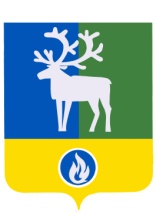 СЕЛЬСКОЕ ПОСЕЛЕНИЕ ВЕРХНЕКАЗЫМСКИЙБЕЛОЯРСКИЙ РАЙОНХАНТЫ-МАНСИЙСКИЙ АВТОНОМНЫЙ ОКРУГ – ЮГРАПроектАДМИНИСТРАЦИЯ СЕЛЬСКОГО ПОСЕЛЕНИЯВЕРХНЕКАЗЫМСКИЙПОСТАНОВЛЕНИЕот _ марта 2021 года                                                                                                              № ___О признании утратившим силу постановления администрациисельского поселения Верхнеказымский от 28 сентября 2011 года № 80В соответствии с уставом сельского поселения Верхнеказымский п о с т а н о в л я ю:1. Признать утратившим силу постановления администрации сельского поселения Верхнеказымский от 28 сентября 2011 года № 80 «Об утверждении Положения об участии в профилактике терроризма и экстремизма, а также минимизации и (или) ликвидации последствий проявления терроризма и экстремизма на территории сельского поселения Верхнеказымский».2. Опубликовать настоящее постановление в бюллетене «Официальный вестник сельского поселения Верхнеказымский».3. Настоящее постановление вступает в силу после его официального опубликования и распространяется на правоотношения, возникшие с 01 января 2021 года.Исполняющий обязанности главысельского поселения Верхнеказымский                                                                  В.В.Синцов